ภาพประกอบแผนงาน/โครงการ/กิจกรรม เฝ้าระวังป้องกันและควบคุมโรคไวรัสโคโรนา 2019 (COVID-19)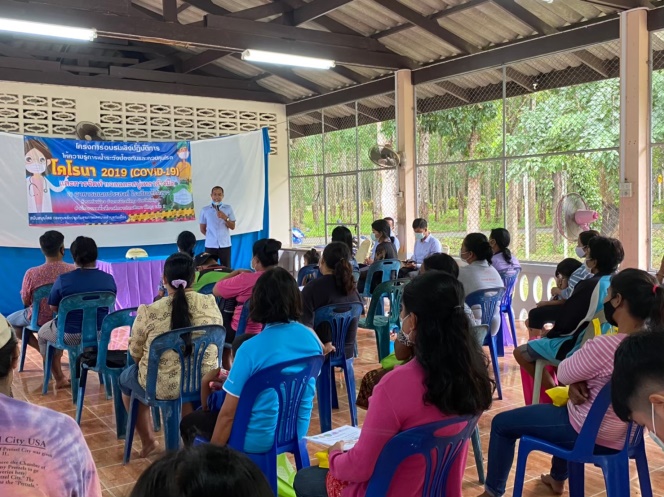 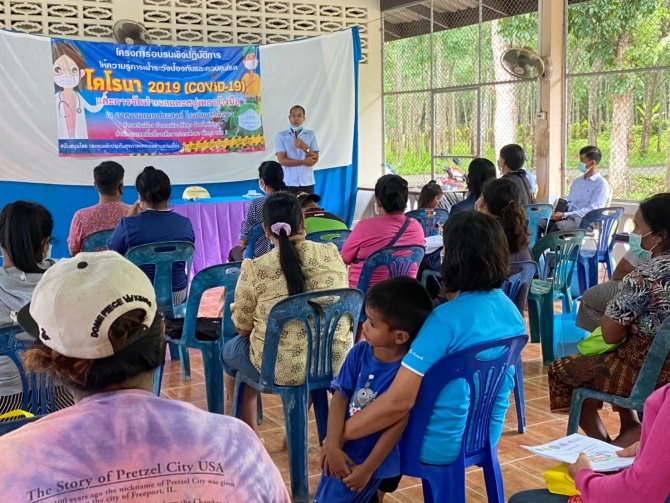 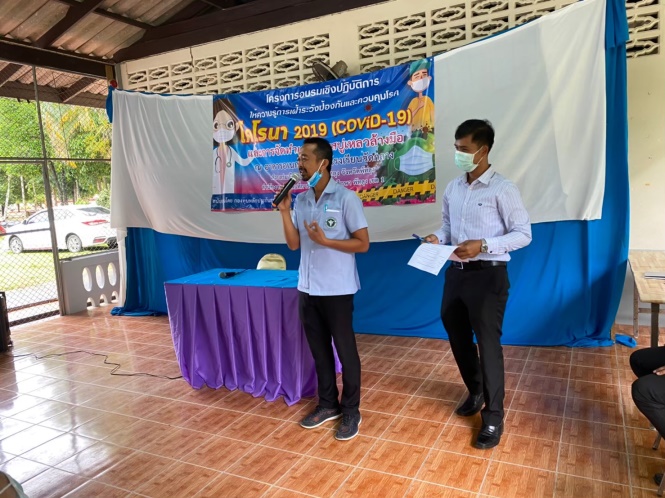 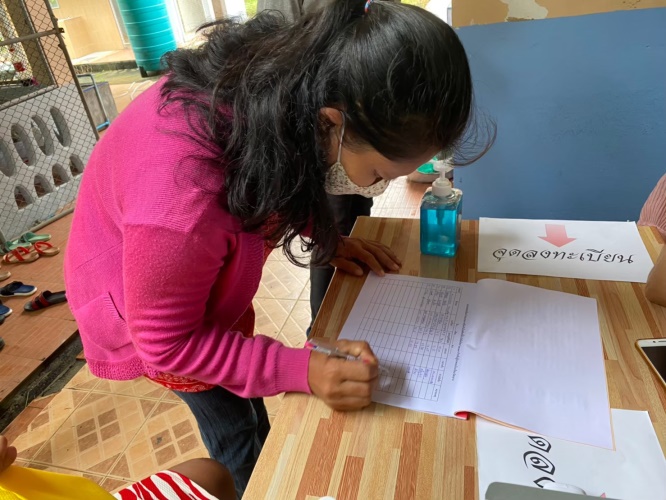 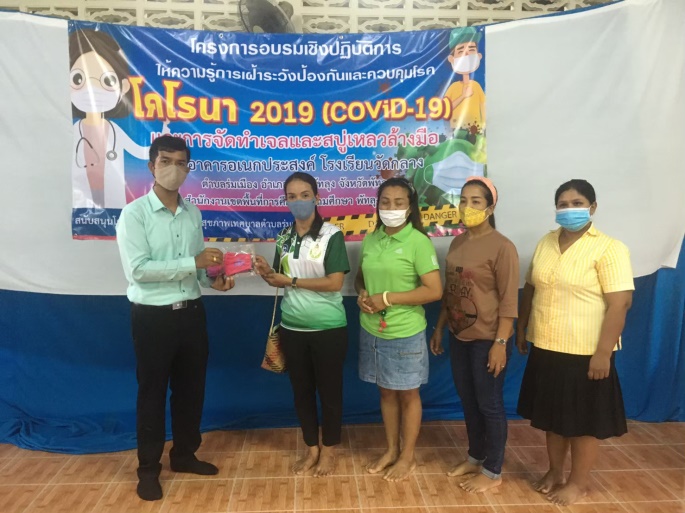 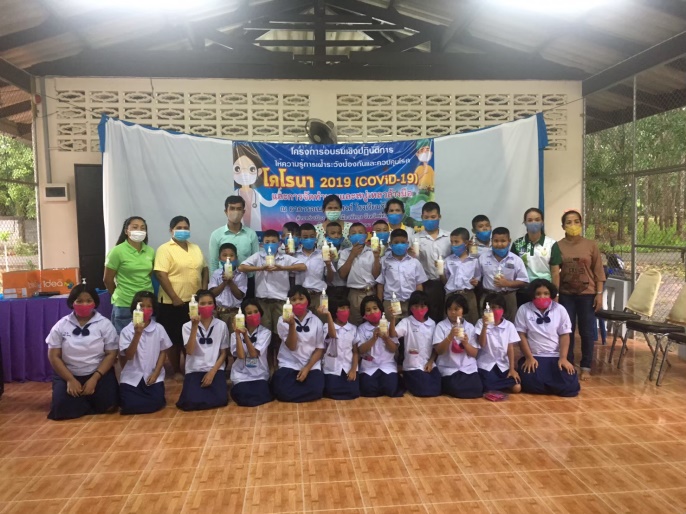 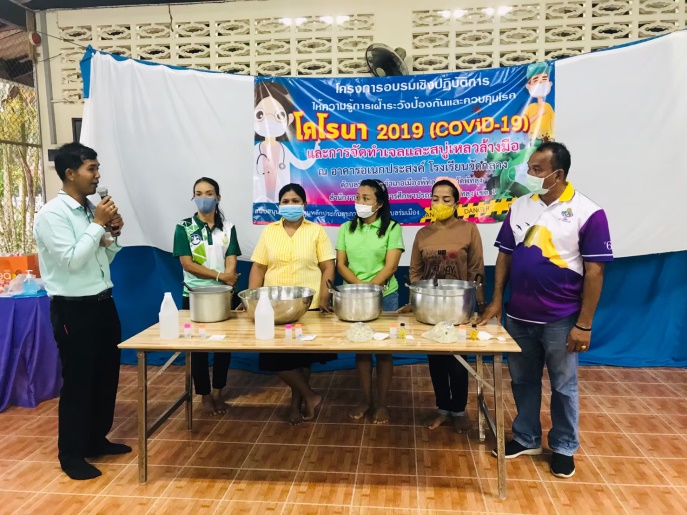 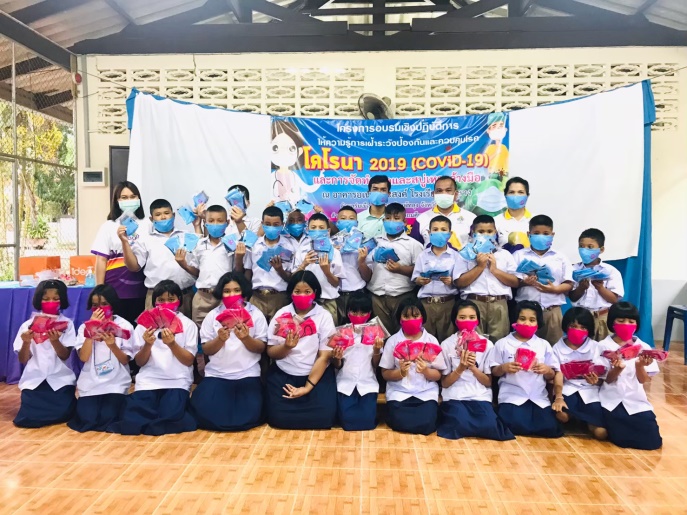 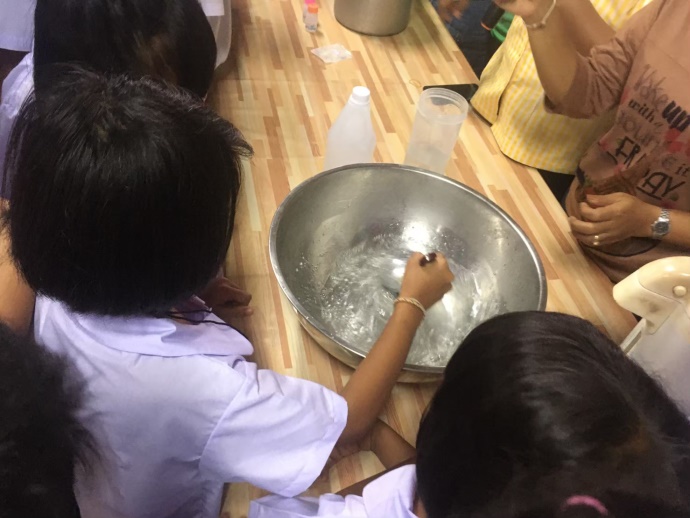 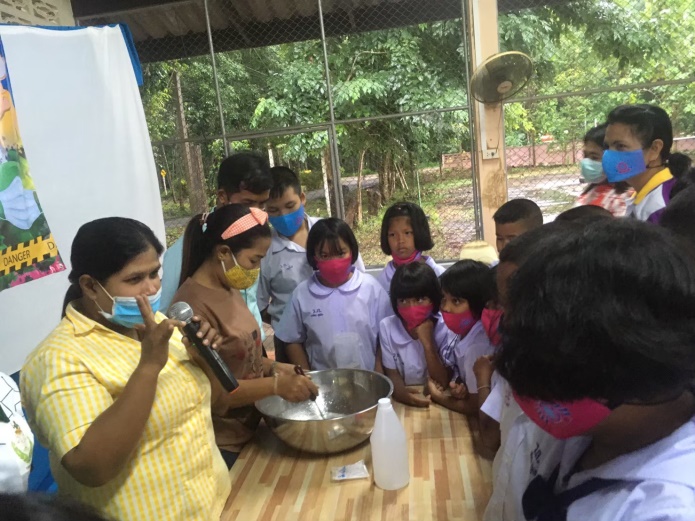 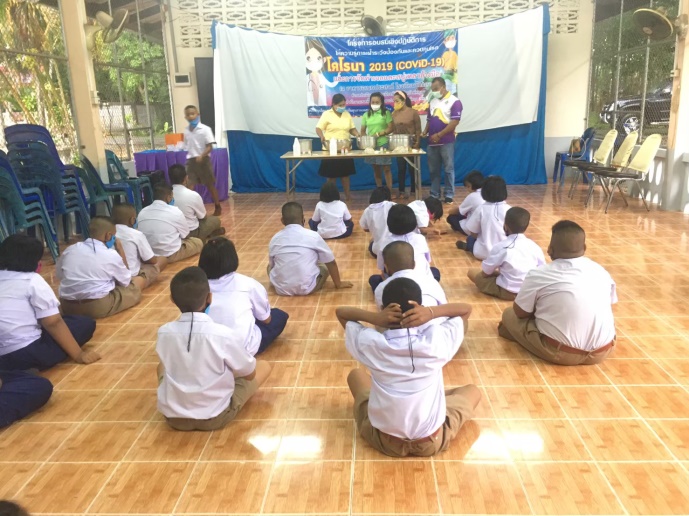 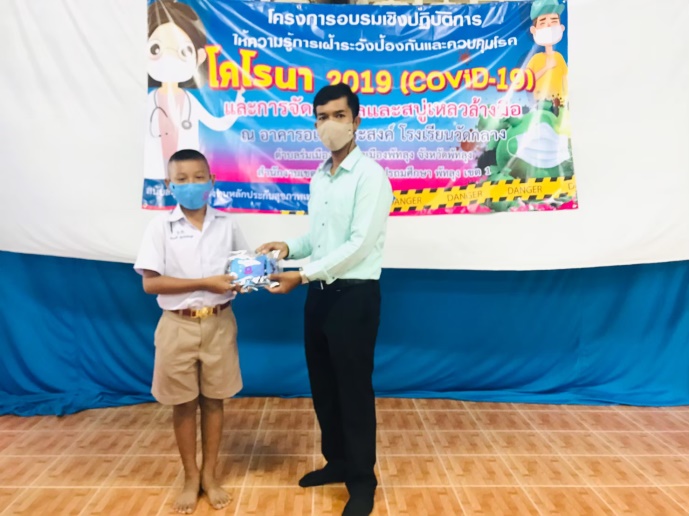 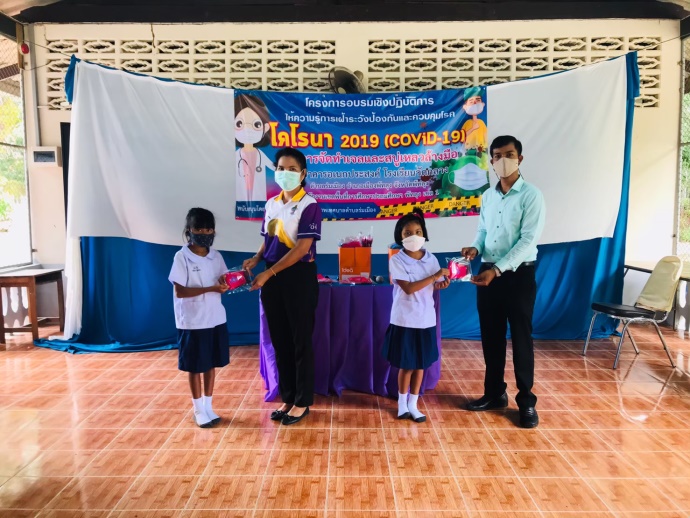 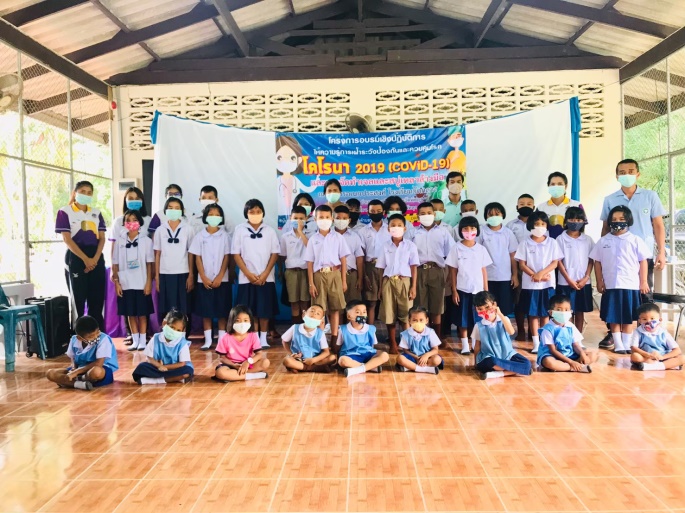 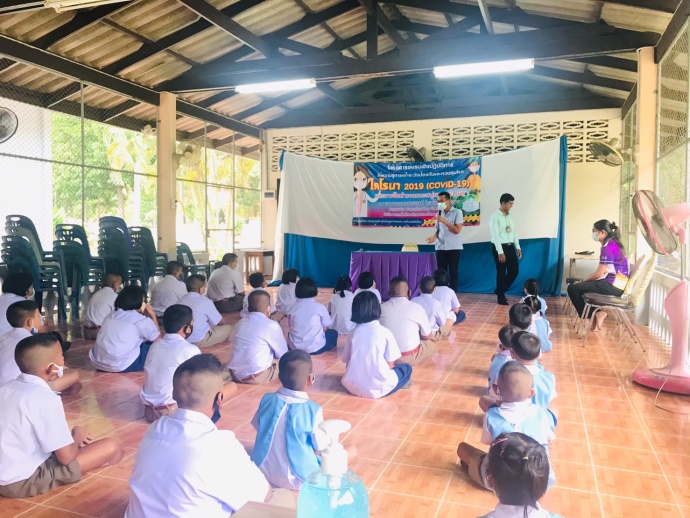 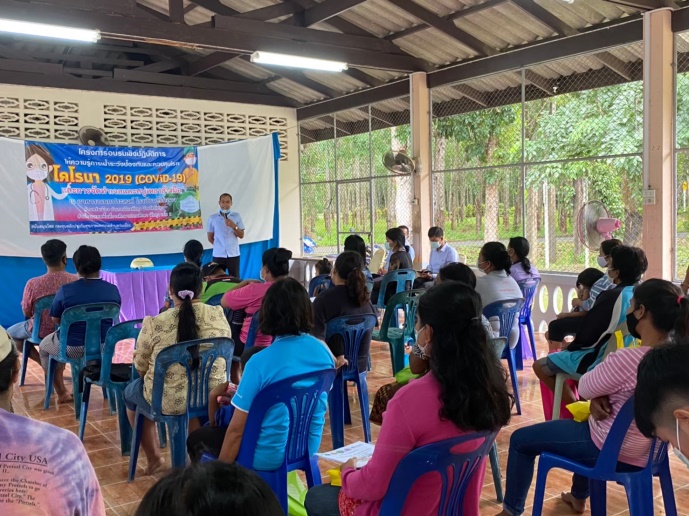 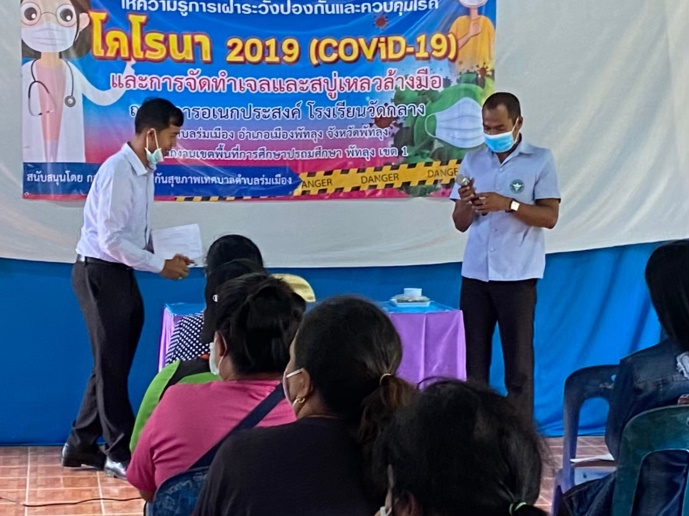 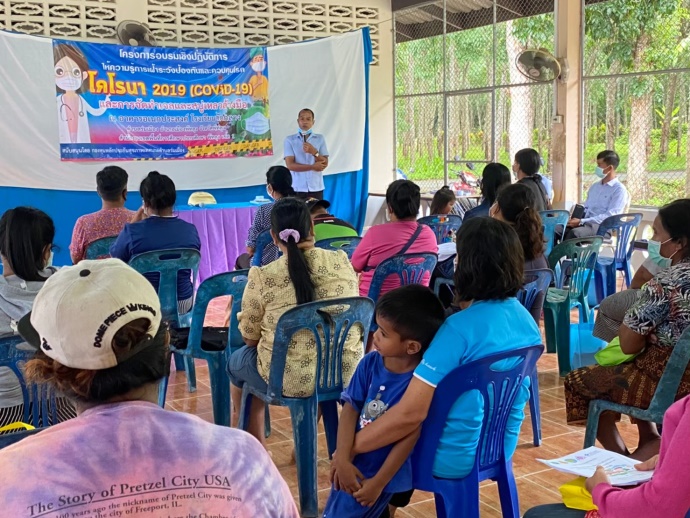 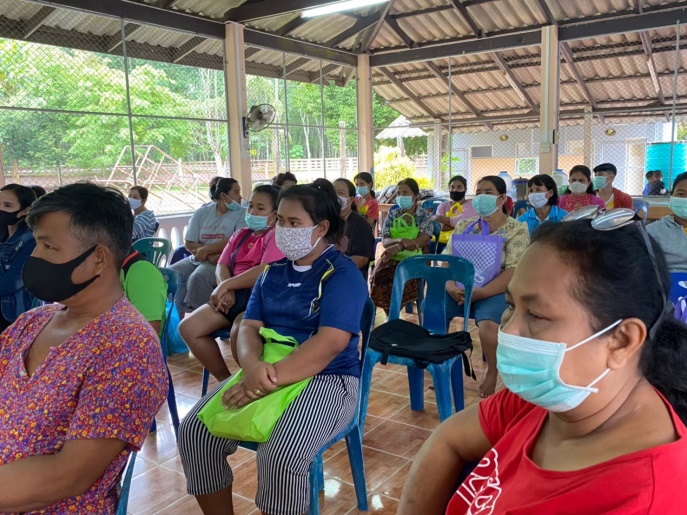 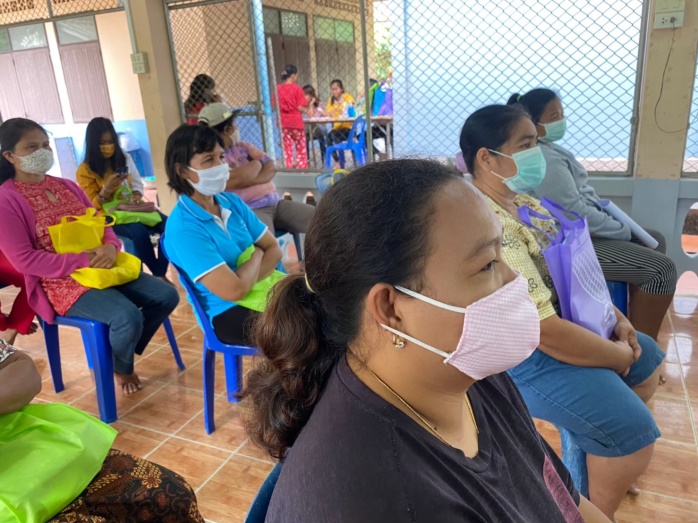 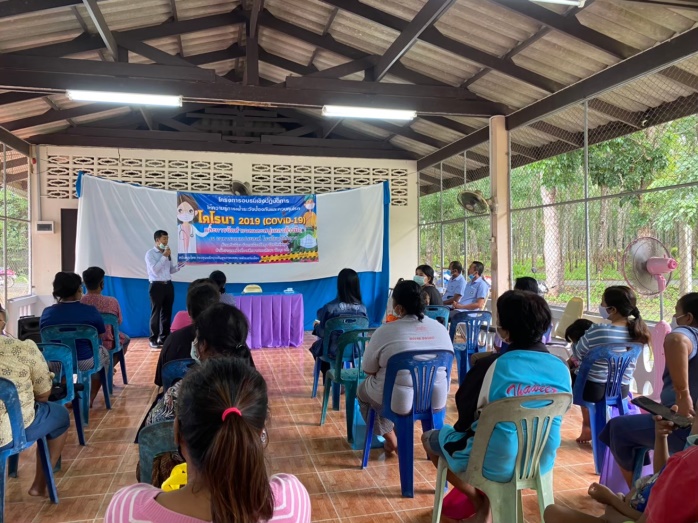 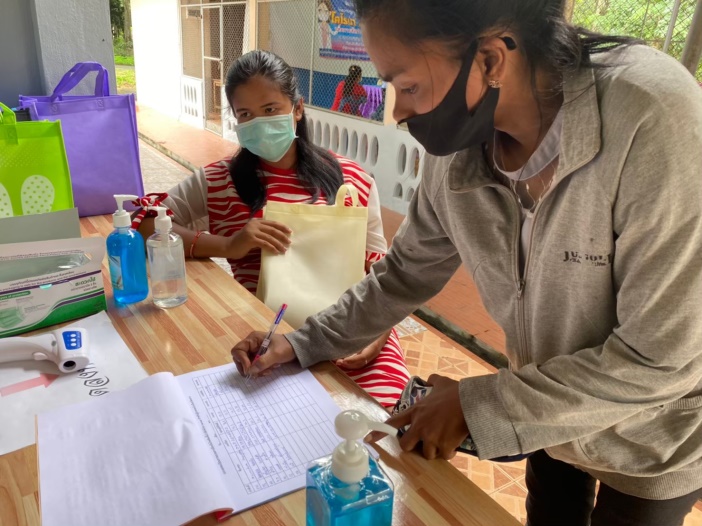 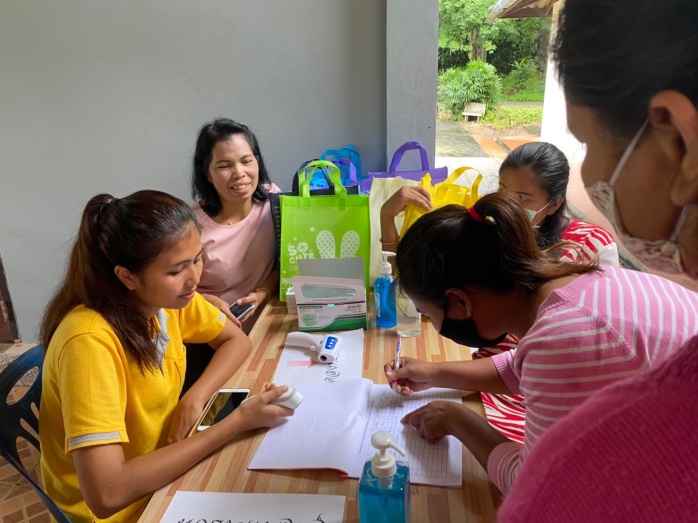 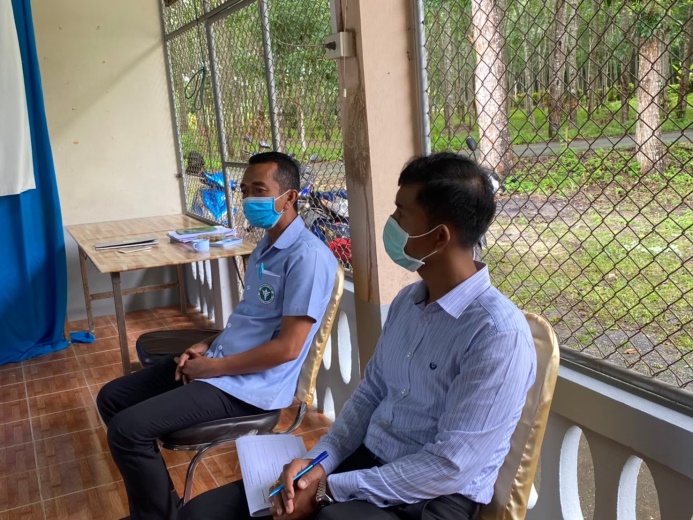 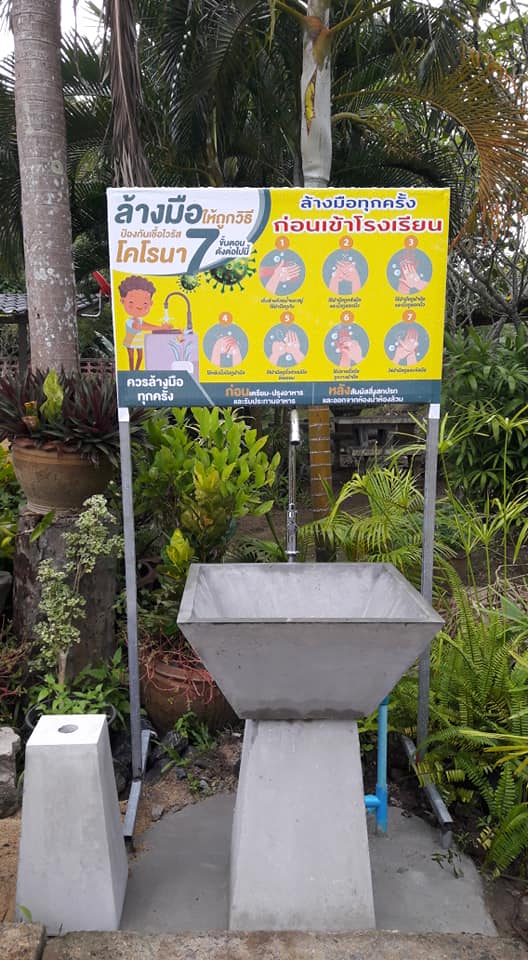 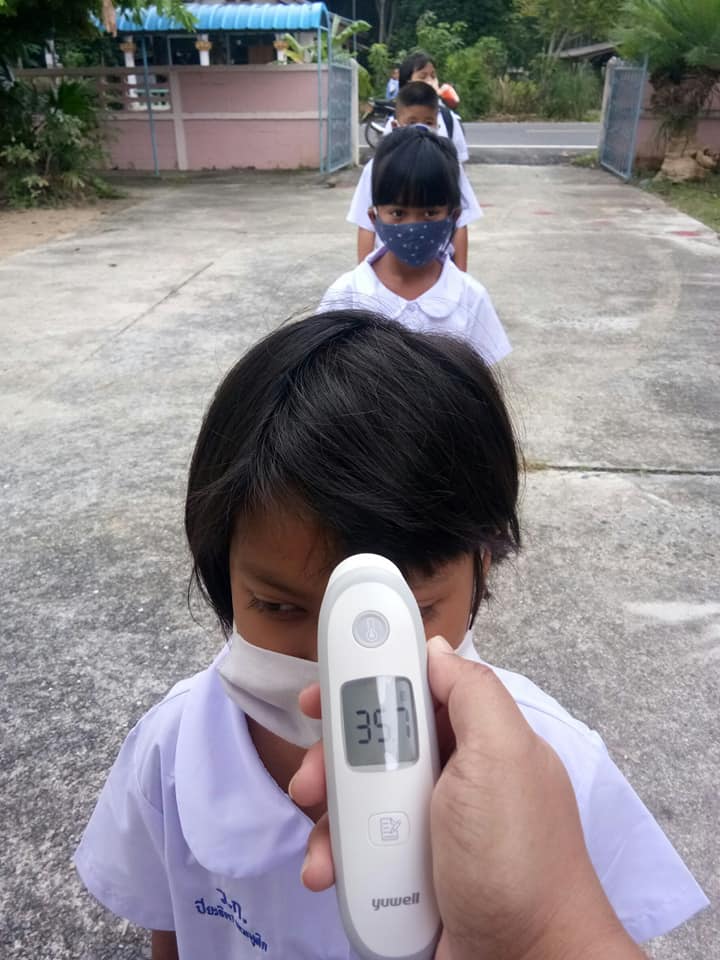 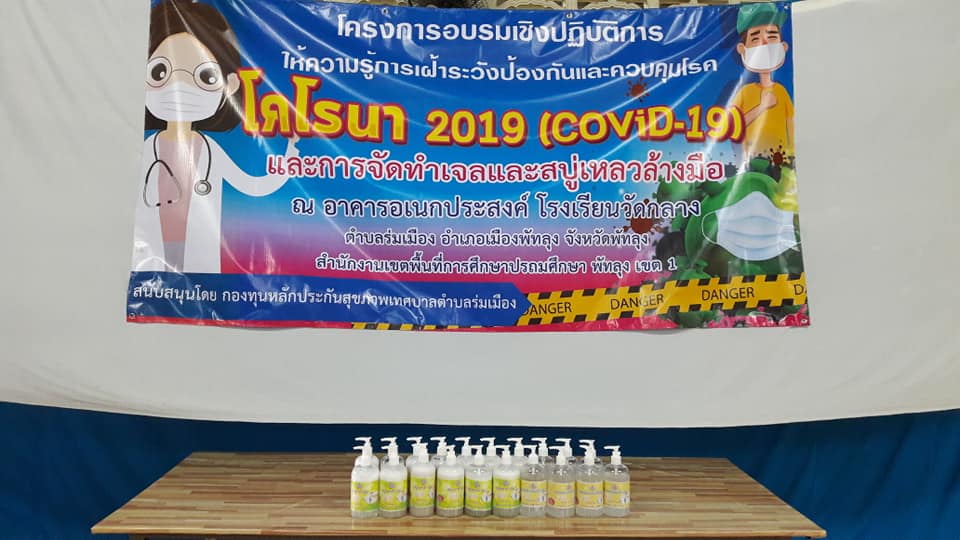 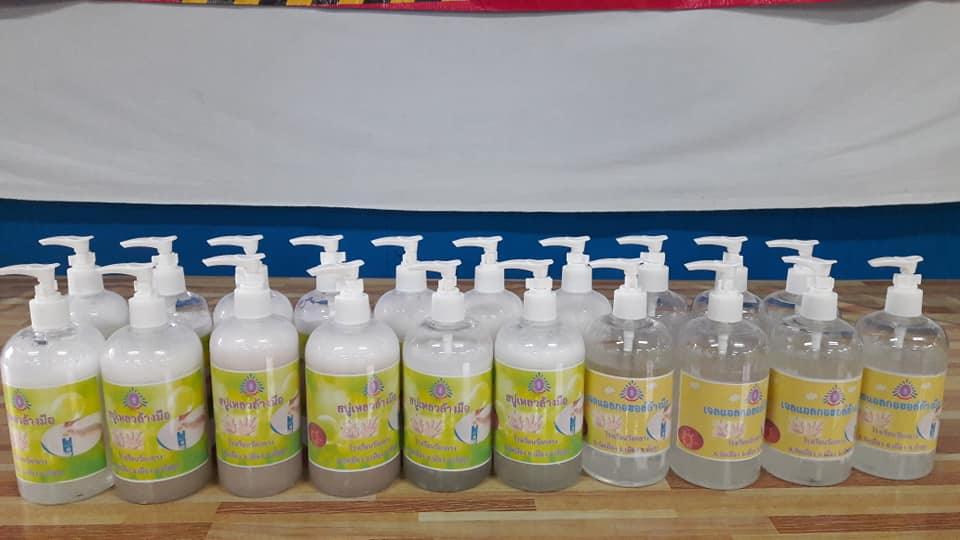 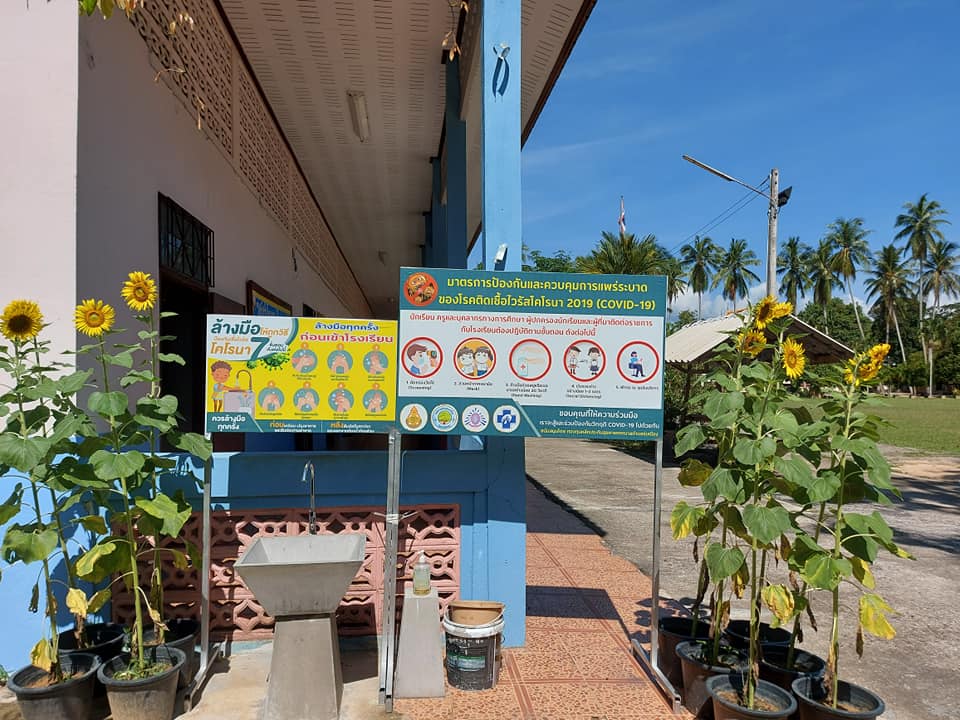 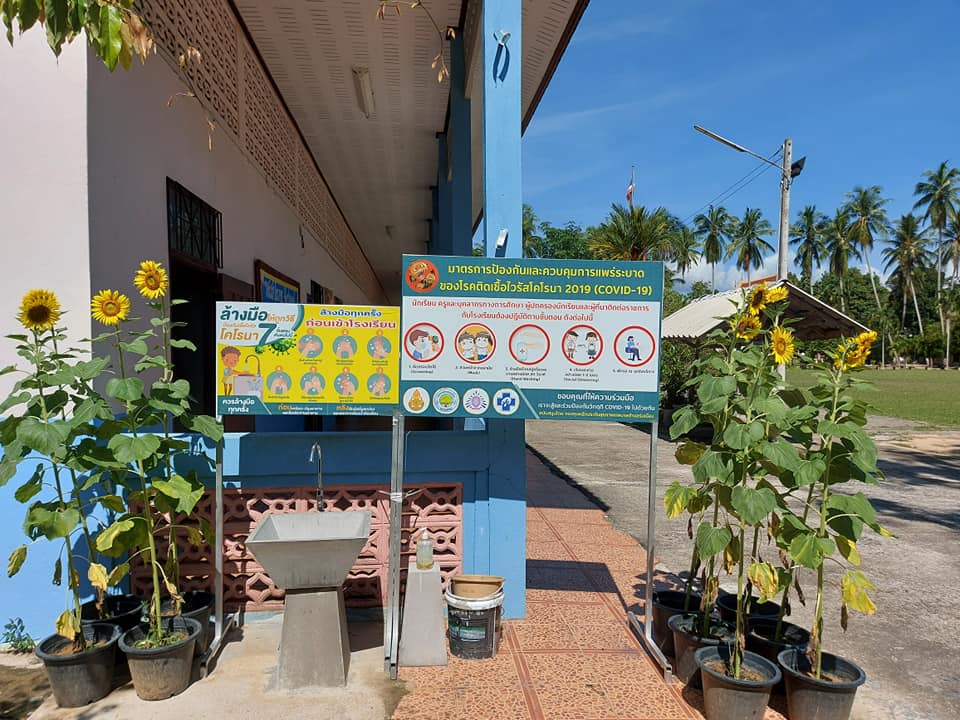 